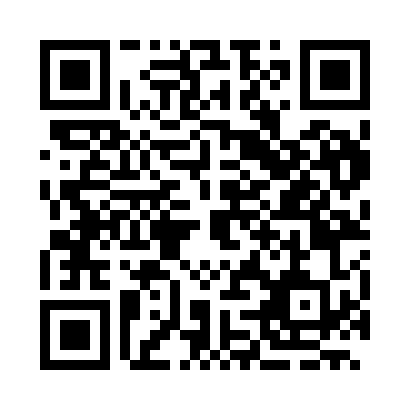 Prayer times for Begovo, BulgariaWed 1 May 2024 - Fri 31 May 2024High Latitude Method: Angle Based RulePrayer Calculation Method: Muslim World LeagueAsar Calculation Method: HanafiPrayer times provided by https://www.salahtimes.comDateDayFajrSunriseDhuhrAsrMaghribIsha1Wed4:266:151:186:158:2110:042Thu4:246:141:186:168:2210:053Fri4:226:131:186:178:2310:074Sat4:206:111:176:178:2410:085Sun4:186:101:176:188:2510:106Mon4:166:091:176:188:2610:127Tue4:156:081:176:198:2710:138Wed4:136:071:176:208:2810:159Thu4:116:051:176:208:3010:1710Fri4:096:041:176:218:3110:1811Sat4:076:031:176:228:3210:2012Sun4:066:021:176:228:3310:2213Mon4:046:011:176:238:3410:2314Tue4:026:001:176:238:3510:2515Wed4:005:591:176:248:3610:2616Thu3:595:581:176:258:3710:2817Fri3:575:571:176:258:3810:3018Sat3:565:561:176:268:3910:3119Sun3:545:551:176:268:4010:3320Mon3:525:541:176:278:4110:3421Tue3:515:531:176:288:4210:3622Wed3:505:531:176:288:4310:3723Thu3:485:521:186:298:4410:3924Fri3:475:511:186:298:4510:4025Sat3:455:501:186:308:4610:4226Sun3:445:501:186:308:4610:4327Mon3:435:491:186:318:4710:4528Tue3:425:481:186:318:4810:4629Wed3:405:481:186:328:4910:4730Thu3:395:471:186:328:5010:4931Fri3:385:471:196:338:5110:50